от 31.03.2021  № 294О подготовке проектов о внесении изменений в Правила землепользования и застройки городского округа город-герой ВолгоградВ целях обеспечения городского округа город-герой Волгоград актуальной документацией градостроительного зонирования, на основании обращений Доколина Александра Владимировича от 17 февраля 2021 г. б/н, общества с ограниченной ответственностью «ВЛАГА-С» от 16 февраля 2021 г. б/н, Зыкова-Хаустова Владислава Валериевича от 03 марта 2021 г. б/н, с учетом заключения комиссии по подготовке проекта правил землепользования и застройки городского округа город-герой Волгоград от 11 марта 2021 г., в соответствии со статьями 31, 33 Градостроительного кодекса Российской Федерации, постановлением главы Волгограда от 16 октября 2018 г. № 20-п «О распределении обязанностей в администрации Волгограда», руководствуясь статьями 38, 39 Устава города-героя Волгограда, администрация ВолгоградаПОСТАНОВЛЯЕТ:1. Подготовить проекты о внесении изменений в Правила землепользования и застройки городского округа город-герой Волгоград, утвержденные решением Волгоградской городской Думы от 21 декабря 2018 г. № 5/115 «Об утверждении Правил землепользования и застройки городского округа город-герой Волгоград» (далее – проект), с учетом рекомендаций, содержащихся в заключении комиссии по подготовке проекта правил землепользования и застройки городского округа город-герой Волгоград, созданной постановлением главы Волгограда от 12 февраля 2008 г. № 228 «О создании комиссии по подготовке проекта правил землепользования и застройки городского округа город-герой Волгоград» (далее – комиссия), от 11 марта 2021 г., согласно предложениям о внесении изменений в Правила землепользования и застройки городского округа город-герой Волгоград, утвержденные решением Волгоградской городской Думы от 21 декабря 2018 г. № 5/115 «Об утверждении Правил землепользования и застройки городского округа город-герой Волгоград», указанным в приложении к настоящему постановлению.2. Утвердить прилагаемые порядок и сроки проведения работ по подготовке проектов.3. Комиссии обеспечить проведение мероприятий по подготовке проектов.4. Департаменту по градостроительству и архитектуре администрации Волгограда обеспечить публикацию информационного сообщения о принятии решения о подготовке проектов в установленном порядке и разместить на официальном сайте администрации Волгограда в информационно-телекоммуникационной сети Интернет.5. Настоящее постановление вступает в силу со дня его подписания и подлежит опубликованию в установленном порядке.6. Контроль за исполнением настоящего постановления оставляю за 
собой.И.о. заместителя главы Волгограда                                                                                                Э.Ю.ПетровПриложениек постановлениюадминистрации Волгоградаот 31.03.2021  № 294Предложенияо внесении изменений в Правила землепользования и застройкигородского округа город-герой Волгоград, утвержденные решениемВолгоградской городской Думы от 21 декабря 2018 г. № 5/115«Об утверждении Правил землепользования и застройкигородского округа город-герой Волгоград»Продолжение приложенияУТВЕРЖДЕНЫпостановлениемадминистрации Волгоградаот 31.03.2021  № 294ПОРЯДОК И СРОКИпроведения работ по подготовке проектов о внесении изменений в Правила
землепользования и застройки городского округа город-герой Волгоград,утвержденные решением Волгоградской городской Думы от 21 декабря 2018 г. № 5/115 «Об утверждении Правил землепользования и застройки городского округа город-герой Волгоград»Департамент по градостроительству и архитектуре администрации Волгограда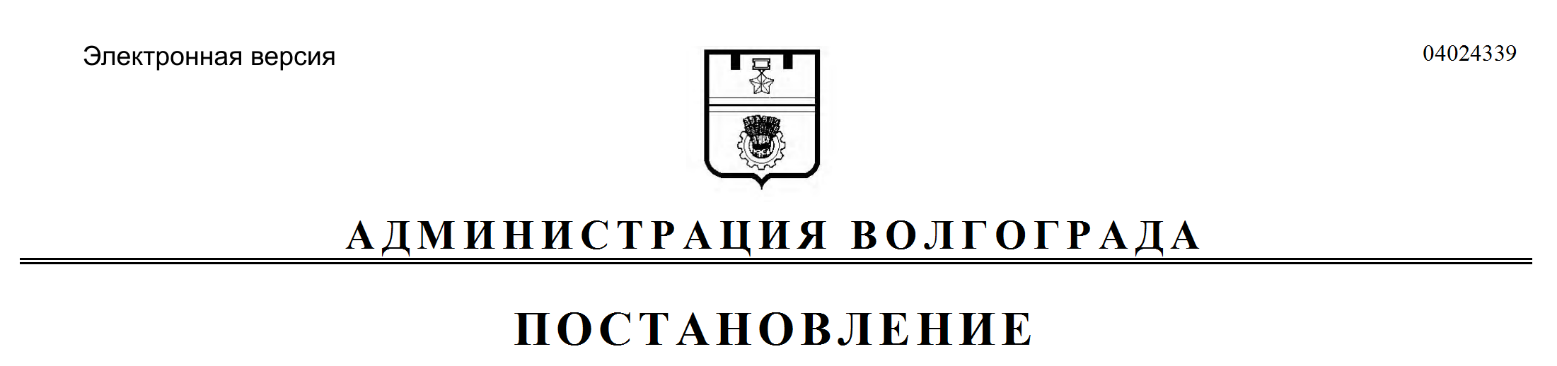 № п/пОснование для предложенияСодержание предложенияСуществующая территориальная зонаПред-лага-емое 
изменение123451.Обращение Доколина Александра Владимировича 
от 17 февраля 2021 г. б/нИзменить территориальную зону территории, включающей земельные участки с кадастровыми № 34:34:050028:3202, № 34:34:050028:3201 по ул. Кронштадской в Ворошиловском районе Волгограда, с жилой зоны среднеэтажных и многоэтажных жилых домов (Ж3) на зону объектов общественно-делового и жилого назначения на территориях, планируемых к реорганизации (Д2-2), установив границы указанных территориальных зон в соответствии с положениями статьи 85 Земельного кодекса Российской Федерации и статьи 30 Градостроительного кодекса Российской ФедерацииЖ3Д2-22.Обращение общества с ограниченной ответственностью «ВЛАГА-С» от 16 февраля 2021 г. б/нИзменить территориальную зону территории, включающей земельный участок с кадастровым № 34:34:070107:21 площадью 7819 кв. м по ул. Веселая балка, 62г в Кировском районе Волгограда, с зоны объектов коммунальной и транспортной инфраструктур IV и V ИТ2Р412345классов опасности (ИТ2) на зону рекреационного назначения – санаторно-курортного лечения, отдыха и туризма (Р4), установив границы указанных территориальных зон в соответствии с положениями статьи 85 Земельного кодекса Российской Федерации и статьи 30 Градостроительного кодекса Российской Федерации3.Обращение Зыкова-Хаустова Владислава 
Валериевича 
от 03 марта 2021 г. б/нИзменить территориальную зону территории, включающей земельный участок с кадастровым № 34:34:080112:1573 площадью 463 кв. м по ул. 40 лет ВЛКСМ, 23б в Красноармейском районе Волгограда, с зоны парков, скверов, садов, бульваров, набережных, пляжей (Р1) на общественно-деловую зону (Д3), установив границы указанных территориальных зон в соответствии с положениями статьи 85 Земельного кодекса Российской Федерации и статьи 30 Градостроительного кодекса Российской ФедерацииР1Д3№ п/пВиды работСрокиисполненияОтветственныйисполнитель12341.Разработка проектов о внесении изменения в Правила землепользования и застройки городского округа город-герой Волгоград, утвержденные решением Волгоградской городской Думы от 21 декабря 2018 г. № 5/115 «Об утверждении Правил землепользования и застройки городского округа город-герой Волгоград» (далее – проекты)25 днейКомиссия по подготовке проекта правил землепользования и застройки городского округа город-герой Волгоград, созданная постановлением главы Волгограда от 12 февраля 2008 г. № 228 
«О создании комиссии по подготовке проекта правил землепользования и застройки городского округа город-герой Волгоград» (далее – комиссия)2.Проверка проектов30 днейДепартамент по градостроительству и архитектуре администрации Волгограда3.Доработка проектов15 днейКомиссия4.Направление проектов для принятия решения о проведении общественных обсужденийВ течение трех дней после завершения проверки проектов на соответствие требованиям техниче-Департамент по градостроительству и архитектуре администрации Волгограда1234ских регламентов, Генеральному плану 
Волгограда, утвержденному решением Волгоградской городской Думы 
от 29 июня 2007 г. № 47/1112 «Об утверждении Генерального плана Волгограда»